Context (Brief description of context)Objective and background (Why?)What is the primary objective(s) of conducting a MAPS assessment in (country)?Has the country conducted a MAPS assessment (or other assessments related to public procurement) in the past, and what were the results?Which parts of the MAPS methodology should be applied to deliver the desired outcomes (core, supplementary modules)?Tasks to meet the objectives (What?) The concept note should outline the tasks to meet the objectives of the assessment and to ensure compliance with the MAPS methodology as described in detail in the Terms of References (Template attached). The tasks revolve around the following key functions: Planning and Preparing the AssessmentConducting the Assessment (and in which language will it be carried out?) ReportingFocus of the assessment (Scope?)Are there any specific issues to focus on? Which parts of the government should be covered (e.g. federal/state, provincial and/or local level; state owned enterprises)?Which quantitative indicators will be used for performance measurement (defined set of quantitative indicators, or additional quantitative indicators)? Information sources (How?)Which information sources are available to gather required information?To what extent should the assessment include the review of actual procurement cases (refer to MAPS Indicator 9)? In particular, how should this sample be designed, how representative should it be?  Which of the country’s procuring entities shall be included (i.e. list of ministries/departments, provinces, local government, state owned enterprises and/or central procurement bodies)?Leadership and Assessment Team (Who?) The concept note should demonstrate the objectivity, impartiality and professionalism of the assessment. To this end, assessors must have extensive knowledge and experience on public procurement, be free of conflicts of interest and carry out an objective and impartial work.Who will lead the MAPS assessment? Will an Assessment Steering Committee be established? How will it be composed, who will be the chair/members? Who will conduct the assessment? Will the Assessment Team consist of country representatives, representatives from external partners (if applicable) and one (or several) experts/consultants? What are the different roles of the members of the Assessment Team? If the individual members of the assessment team, including the team leader, are already known when the concept note is being finalised, the CVs of the respective members should be included as an annex.Stakeholders (Whom to engage?)Who are the key stakeholders that should be involved in the assessment?How can the findings of the “Analysis of the country context” (MAPS Section II) be used to identify (additional) key stakeholders that are formally and informally inked to the public procurement structures in the country?Validation of assessment resultsHow will the findings be validated and recommendations be discussed? Should the assessment involve a MAPS quality review process? The MAPS quality assurance mechanism involves a review of compliance of the assessment process and assessment report with the MAPS methodology and the quality review of assessment results by the MAPS Secretariat and an Assessment’s Technical Advisory Group (ATAG).Communication and Cooperation How will cooperation with internal and external partners (international organisations, development agencies, existing local coordination groups, research institutions, or similar, as applicable) be organised? What will it entail?How will the assessment results be communicated, published and used?  Outputs and timetable The following table can be used to summarise the outputs to be achieve as well as responsible parties and deadlines for the MAPS assessment.The following table provides a general overview of the succession of the different activities. [TO BE ADAPTED TO MATCH CONCRETE DATES]External support and budgetWhat are the total cost of the assessment?How much external support (if any) and budget will be needed?Who will contract external experts (consultants), if any?Who will be responsible for logistical arrangements (e.g. office space, scheduling              	interviews)?The following table can be used to estimate the budget: [SHOULD BE ADAPTED] Annex 1 – Composition of Assessment Steering Committee/Team/ATAG2Members of Assessment Steering Committee:Members of Assessment Team:Members of Assessment Technical Advisory Group:Date:  __________________OutputResponsible 	Cooperation withDeadlines [ENTER DATES]Concept NoteGovernmentInternal and External partner, as applicableOrganizational and logistical arrangements (including selection of experts/consultants and ensuring that required information and data is available) GovernmentInternal and External partner, as applicable, andAssessment Steering CommitteeAnalysis of County Context Assessment TeamAssessment Steering CommitteeAssessment of the Public Procurement SystemDevelop and regularly update assessment scheduleCollect data (qualitative and quantitative data)Apply the MAPS indicators using the three-step approach (refer to MAPS User’s Guide, paragraphs 13-24) Assessment TeamAssessment Steering CommitteeDeveloping Recommendations for Prioritised Reform Assessment TeamAssessment Steering CommitteeValidation of FindingsGovernment, facilitated by Assessment TeamStakeholdersExternal partnerPeer ReviewersAssessment Report DraftReview/CommentsFinal reportAssessment Team Assessment Steering CommitteeIn case of MAPS Quality assurance:MAPS Secretariat/ Assessment Technical Advisory Group Draft Report: Comments:Final Report:Publication of MAPS Assessment ReportGovernment/ MAPS SecretariatTask  /  Week12345678910111213141516171.     Concept Note, Logistics42.     Analysis of Country Context3.     Assessment: Data Collection4.     Assessment: Analysis (3-steps)5.     Recommendations6.     Validation7.     Report Writing8.     MAPS Quality Assurance 9.     Final Report, Publication ItemUnit costUnit costUnitsTotal Government staffCost/monthCost/monthMonths EURAssessment Steering CommitteeAssessment TeamAdministrative support including local travelSub-Total Government StaffSub-Total Government StaffSub-Total Government StaffSub-Total Government StaffStaff of external partners (as applicable)Cost/monthMonths Months EURFacilitatorAdviser/Analyst?Administrative support Administrative support Administrative support Administrative support Sub-Total External StaffSub-Total External StaffSub-Total External StaffSub-Total External StaffExpert CostsDaily rateDaily rateDaysEURExternal Expert(s): [Individual rows should be listed for each type of expert, if there are differences in terms of rates or number of days.]Sub-total External ExpertsSub-total External ExpertsSub-total External ExpertsSub-total External ExpertsTravel Costs (Travel, accommodation, per diem)Cost/tripCost/tripTripsEURTravel costs Government staff Travel costs External expert(s)Local travelSub-Total Travel costsSub-Total Travel costsSub-Total Travel costsSub-Total Travel costsOther Expenditure (costs for consultations, etc.)Other Expenditure (costs for consultations, etc.)Other Expenditure (costs for consultations, etc.)Other Expenditure (costs for consultations, etc.)Other Expenditure (costs for consultations, etc.)Consultation conference; Validation workshop (participants, interpretation, venue); etc.Video conferences (per hour / line) Other expenditures: Sub-Total “Other Expenditure”Sub-Total “Other Expenditure”Sub-Total “Other Expenditure”Sub-Total “Other Expenditure”TOTAL ESTIMATED COSTSFunctionInstitution NameDesignationEmailChairMembers:Members:Members:Members:Members:Country Representative(s)External Partner(s)FunctionInstitution NameDesignationEmailLeadMembers:Members:Members:Members:Members:Country Representative(s) External Partner(s)Consultant(s)Member institution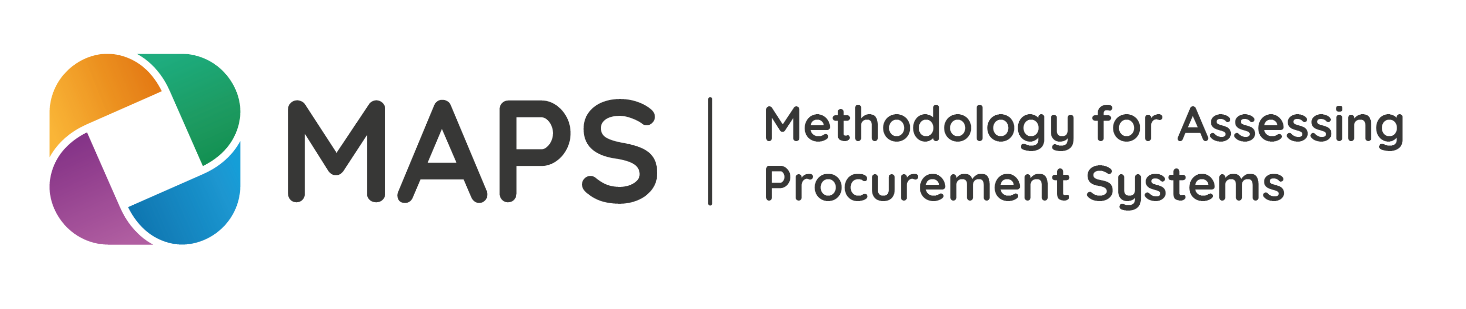 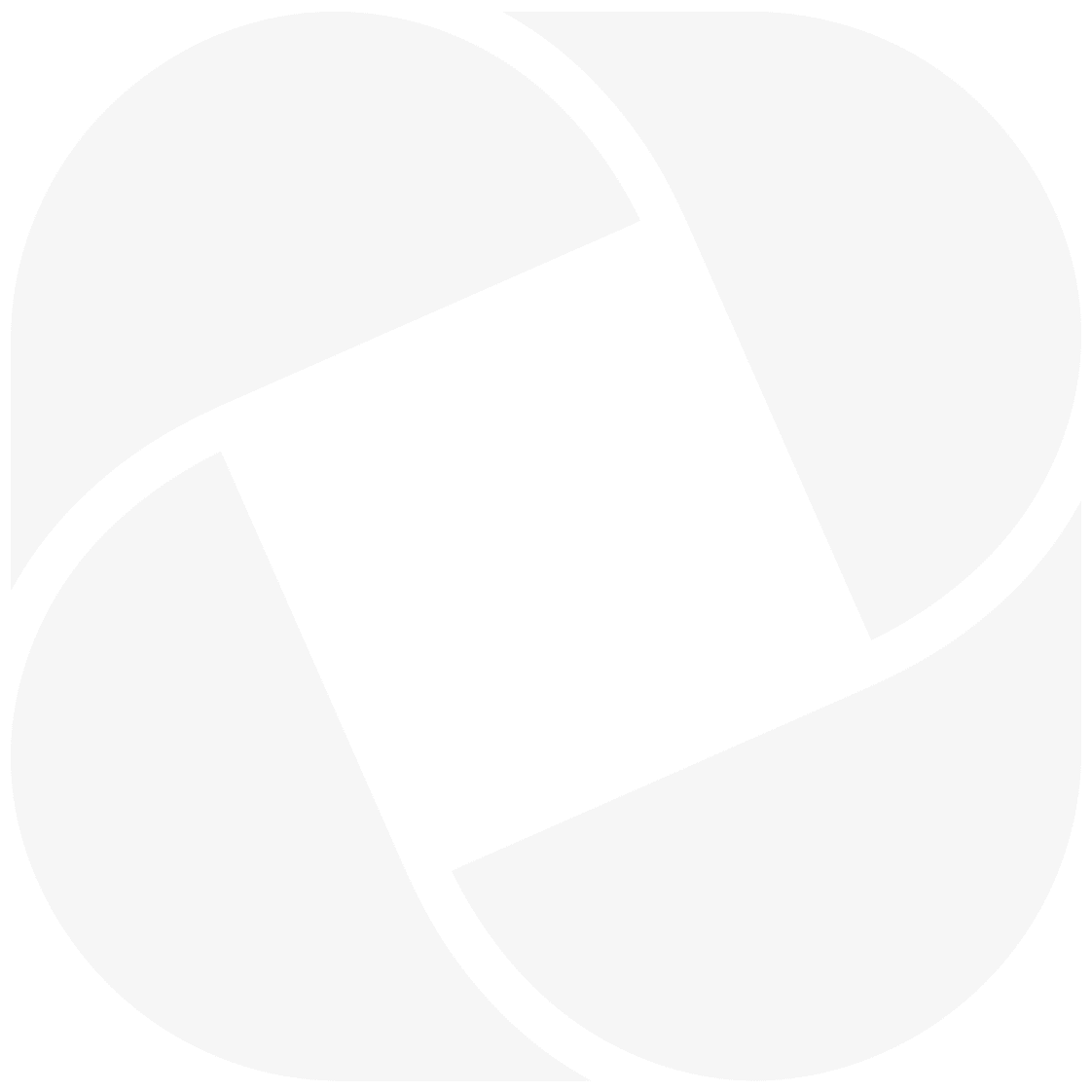 